Введение.Электрические машины постоянного тока широко применяются в различных отрасляхпромышленности.Значительное распространение электродвигателей постоянного тока объясняетсяих ценными качествами: высокими пусковым, тормозным и перегрузочныммоментами, сравнительно высоким быстродействием, что важно при реверсированиии торможении, возможностью широкого и плавного регулирования частотывращения.Электродвигатели постоянного тока используют для регулируемых приводов,например, для приводов различных станков и механизмов. Мощности этихэлектродвигателей достигают сотен киловатт. В связи с автоматизациейуправления производственными процессами и механизмами расширяется областьприменения маломощных двигателей постоянного тока общего применения мощностьюот единиц до сотен ватт.Генераторы постоянного тока общего применения в настоящее время используютсяреже, чем электродвигатели, поскольку значительное распространение получаютионные и полупроводниковые преобразователи.Электродвигатели и генераторы постоянного тока составляют значительную частьэлектрооборудования летательных аппаратов, Генераторы постоянного токаприменяют в качестве источников питания; максимальная мощность их достигает30 КВт. Электродвигатели летательных аппаратов используют для приводаразличных механизмов; мощность их имеет значительный диапазон – от долей додесятков киловатт. На самолетах, например, устанавливается более 200различных электродвигателей постоянного тока. Двигатели постоянного токашироко используются в электрической тяге, в приводе подъемных устройств, дляпривода металлорежущих станков. Мощные двигатели постоянного тока применяютсядля привода прокатных станов и на судах для вращения гребных винтов.Постоянный ток для питания двигателей получается с помощью генераторовпостоянного тока или выпрямительных установок, преобразующих переменный ток впостоянный.Генераторы постоянного тока являются источником питания для промышленныхустановок, потребляющих постоянный ток низкого напряжения (электролизные игальванические установки). Питание обмоток возбуждения мощных синхронныхгенераторов осуществляется во многих случаях от генераторов постоянного тока(возбудителей).В зависимости от схемы питания обмотки возбуждения машины постоянного токаразделяются на несколько типов ( с независимым, параллельным,последовательным и смешанным возбуждением).Ежегодный выпуск машин постоянного тока в РФ значительно меньше выпуска машинпеременного тока, что обусловлено дороговизной двигателей постоянного тока.Основные элементы конструкции МПТВ машинах постоянного тока насажанный на вал роторный сердечник вместе сзаложенной в его пазах якорной обмоткой обычно называется якорем. Якорь машиныпостоянного тока вращается в магнитном поле, создаваемом обмотками возбуждения 1, надетыми на неподвижные полюсы 2 (рис 1). Попроводникам 6 нагруженной якорной обмотки проходит ток. Врезультате взаимодействия полей обмоток возбуждения и якорной создаетсяэлектромагнитный момент, возникновение которого можно также объяснитьвзаимодействием тока якорной обмотки с магнитным потоком машины.Из технологических соображений сердечник полюсов обычно набирается нашпильках из листов электротехнической стали толщиной 0,5—1 мм (рис. 2). Однасторона полюса прикрепляется к станине, часто при помощи болтов, другая —располагается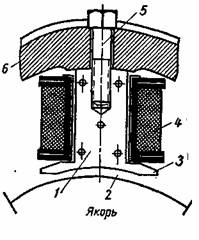 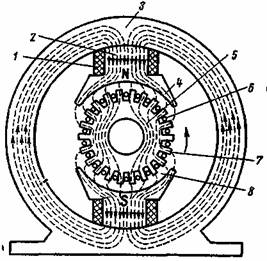      Рис.   1.   Устройство     машины    постоянного тока:     1 — обмотка    возбуждения;   2 — полюсы;   3 — ярмо; 4 — полюсный  наконечник;    5 — якорь;   6 — проводники  якорной  обмотки;   7 — зубец  якорного сердечника;   8 — воздушный  зазор машины     Рис. 2. Полюс   машины постоянного тока:     2 — полюсный сердечник; 2 — воздушный зазор; 3 — полюсный наконечник; 4 — обмотка возбуждения 5 — болт для крепления полюса;      6 — ярмовблизи якоря. Зазор между полюсом и якорным сердечником является рабочимвоздушным зазором машины. Со стороны, обращенной к якорю, полюс заканчиваетсятак называемым полюсным наконечником, форма и размер которого выбираютсятаким образом, чтобы способствовать лучшему распределению потока в воздушномзазоре. На полюсе размещается катушка обмотки возбуждения. Иногда в малыхмашинах полюсы не имеют обмотки возбуждения и выполняются из постоянныхмагнитов. Часть станины, по которой проходит постоянный магнитный поток,называется ярмом.Основная часть потока Ф (см. рис. 1), создаваемого обмоткойвозбуждения, идет через сердечник 2 северного полюса N, воздушный зазор 8, зубцы 7 и спинку якоря 5, после чего поток проходит аналогичный путь в обратнойпоследовательности к южному соседнему полюсу S и через ярмо 3 возвращается к северному полюсу N. Поток Ф проходит замкнутый путь, который показан на рис. 1 линиями магнитной индукции.Полярность полюсов чередуется (северный, южный, северный и т. д.).На рис. 3, а представлено распределение магнитной индукции в воздушном зазоредвухполюсной машины в функции геометрического угла α.Начало координат и выбрано посередине между полюсами. В этой точке значениеиндукции равно нулю. По мере приближения к полюсному наконечнику индукциявозрастает, сначала медленно (до точки а) у края полюсногонаконечника, а затем резко. Под серединой полюсного наконечника в точке b индукция имеет наибольшее значение. Кривая распределения индукциирасполагается симметрично относительно оси полюса и в точке с,находящейся посередине между полюсами, проходит через нуль, затем индукцияменяет знак. Кривая cde является зеркальным отображениемотносительно оси абсцисс кривой oabc.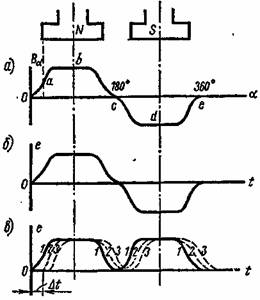 Области, в которых индукция имеет положительное и отрицательное значение,чередуются. В общем случае машина может иметь р пар полюсов.Тогда при полном обходе всего воздушного зазора разместится  пространственныхпериодов изменения индукции, так как каждый период соответствует длинеповерхности сердечника якоря, расположенной под двумя полюсами. Например, вчетырехполюсной машине (р=2) имеются два пространственных периода(рис. 4). В теории электрических машин, кроме угла αг, измеряемого в геометрических градусах, пользуются также понятием угла αэ, измеряемого в электрических градусах. Принимают, чтокаждому пространственному периоду изменения кривой распределения индукциисоответствует электрический угол αэ=360 эл.град или 2π эл. рад. Поэтому                αэ=ραг                  (1)например, на рис. 3 видно, что при числе пар полюсов р==2 имеем αэ=2ссг.При вращении ротора в проводниках якорной обмотки индукти­руется э. д. с.Согласно закону электромагнитной индукции э.д.с.. проводникаРис. 3. Кривые изменения магнитной индукции в пространстве и э.д.с.проводника якорной обмотки во времени:     а — пространственное распределение индукции под полюсом; б — изменение э.д.с.. проводника во времени; в — выпрямленное  припомощи  коллектора напряжение на щетках              e=Bαlν,        (2)              где Ва — нормальная составляющая индукции в точке, определяемой углом а, вкоторой в данный момент времени находится проводник, тл;I — активная длина проводника, т. е. длина, в которой индук­тируется э. д.с., м;v — скорость перемещения проводника относительно потока, м/сек.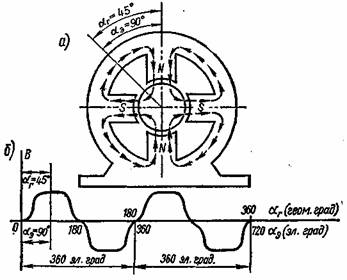      Рис. 4. Распределение потока в четырехполюсной машине:     а — чередование полюсов; б — распределение индукции в воздушном зазореПри работе машины длина l активного проводника сохраняетсянеизменной. Поэтому в случае равномерного вращения (v=const)имеем       e≡Bα.            (3)       Из выражения (3) следует, что при равномерном вращении якорной обмотки изменениеэ.д.с е проводника во времени (см. рис. 3, б) в соответствующеммасштабе повторяет кривую распределения индукции в воздушном зазоре Вα, (см. рис. 3, а). Анализируя кривую изменения э.д.с. вовремени, видим, что в проводниках якорной обмотки индуктируется переменнаяэ.д.с.В двухполюсной машине за один оборот вращения в проводниках якорной обмоткииндуктируется э.д.с., частота которой f=n/60 гц, где n— скорость вращения потока относительно проводника, вычисляемая в оборотах вминуту. Если машина имеет р пар полюсов, то за один оборотротора под проводником пройдет р пространственных волнмагнитного поля. Они наведут э.д.с., частота которой в р разбольше, т. е.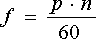 Выражение (4) определяет частоту э.д.с. многополюсной машины. Оно показывает,что частота э.д.с. пропорциональна числу полюсов машины и скорости еевращения.В системе единиц СИ скорость вращения w имеет размерностьэлектрический радиан в секунду. Подставляя в (4) значение w,выраженное через механическую скорость вращения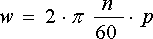 Имеем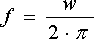 (5)В машинах постоянного тока для выпрямления э.д.с. применяется коллектор,представляющий собой механический преобразователь, выпрямляющий переменныйток якорной обмотки в постоянный ток, проходящий через щетки во внешнюю цепь.Коллектор состоит из соединенных с витками обмотки якоря изолированных междусобой пластин, которые, вращаясь вместе с обмоткой якоря, поочередносоприкасаются с неподвижными щетками, соединенными с внешней цепью. Одна изщеток всегда является положительной, другая — отрицательной.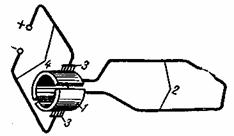 Рис.  5.  Выпрямление э.д.с. при помощи коллектора:     1— медные пластины;  2 — виток  обмотки  якоря; 3 — щетки; 4 — внешняя электрическая цепьПростейший коллектор имеет две изолированные между собой медные пластины,выполненные в форме полуколец (рис. 5), к которым присоединены концы виткаякорной обмотки. Пластины коллектора соприкасаются с неподвижными контактнымищетками, связанными с внешней электрической цепью. При работе машины пластиныколлектора вращаются вместе с витками якорной обмотки. Щетки устанавливаютсятаким образом, чтобы в то же время, когда э.д.с. витка меняет знак на обратный,коллекторная пластина перемещалась от щетки одной полярности к щетке другойполярности. В результате этого на щетках возникает пульсирующее напряжение,постоянное по направлению (см. сплошную кривую 1 на рис. 3, в).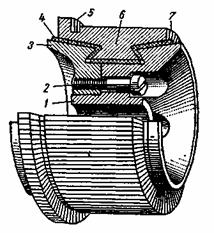 Рис. 6. Устройство коллектора:     1 — корпус; 2 — стяжной болт, 3 —нажимное кольцо; 4 — изоляционная прокладка; 5 —«петушок» — часть коллекторной пластины, к которой припаивается конец секцииобмотки; 6 — «ласточкин хвост» — часть коллекторной пластины,служащая для ее крепления; 7 — коллекторная пластинаЯкорная обмотка состоит из большого числа секций, представляющих собой одинили несколько последовательно соединенных витков. Конец каждой секцииприсоединяется к одной из изолированных коллекторных пластин, образующихколлектор (рис. 6). По мере увеличения числа секций уменьшается пульсациянапряжения на щетках (рис. 7). При двадцати коллекторных пластинах разницамежду максимальной и минимальной величиной напряжения, отнесенная к среднемузначению, не превышает 0,65%.Коллектор является сложным и дорогим устройством, требующим тщательногоухода. Его повреждения нередко служат причиной серьезных аварий.Предпринимались многочисленные попытки создать бесколлекторную машинупостоянного тока, однако построить ее принципиально невозможно, так как вмноговитковой якорной обмотке, активные стороны которой последовательнопроходят под полюсами  разной  полярности,  в  любом случае  наводитсяпеременная э.д.с., для  выпрямления  которой  необходимо особое устройство.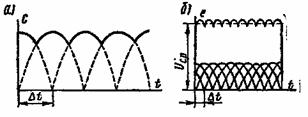   Рис. 7. Пульсация напряжения на щетках   генератора постоянного тока:     а — при двух витках  на полюс; б — при большом количестве витковПоэтому машинами постоянного тока называются электрические машины, у которыхпреобразование энергии происходит вследствие вращения якорной обмоткиотносительно неподвижного потока полюсов, а выпрямление тока в постоянныйосуществляется коллектором (или иным выпрямителем, вращающимся вместе сякорем).Вначале создавались машины постоянного тока. В дальнейшем они в значительнойстепени были вытеснены машинами переменного тока. Благодаря возможностиплавного и экономичного регулирования скорости вращения двигатели постоянноготока сохраняют свое доминирующее значение на транспорте, для приводаметаллургических станов, в крановых и подъемно-транспортных механизмах. Всистемах автоматики машины постоянного тока широко используются в качествеисполнительных двигателей, двигателей для привода лентопротяжныхсамозаписывающих механизмов, в качестве тахогенераторов и электромашинныхусилителей. Генераторы постоянного тока применяются главным образом дляпитания радиостанций, двигателей постоянного тока, зарядки аккумуляторныхбатарей, сварки и электрохимических низковольтных установок.    Принцип действия двигателя постоянного тока с параллельным возбуждением. Естественные скоростная и механическая характеристики. Рассмотрим более подробно характеристики двигателя параллельного возбуждения,которые определяют его рабочие свойства.Скоростная и механическая характеристики двигателя определяются равенствами (6)и (7) при U = const и iB = const. Приотсутствии дополнительного сопротивления в цепи якоря эти характеристикиназываются естественными.             (6)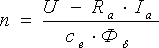             (7)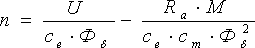 Если щетки находятся на геометрической нейтрали, при увеличении Ia поток Фδ несколько уменьшится вследствие действияпоперечной реакции якоря. В результате этого скорость n,согласно выражению (6), будет стремиться возрасти. С другой стороны, падениенапряжения RaIa вызывает уменьшениескорости. Таким образом, возможны три вида скоростной характеристики,изображенные на рис 8; 1 — при преобладании влияния RaIa; 2 — при взаимной компенсациивлияния RaIa и уменьшения; 3 — при преобладании влияния уменьшения Фδ.Ввиду того что изменение Фδ относительно мало,механические характеристики n=f(M) двигателя параллельного возбуждения,определяемые равенством (7), при U= const и iB==const совпадают по виду с характеристиками n= f(Ia)(рис. 8). По этой же причине эти характеристики практически прямолинейны.Характеристики вида 3 (рис. 8) неприемлемы по условиям устойчивости работы.Поэтому двигатели параллельного возбуждения изготовляются со слегка падающимихарактеристиками вида 1 (рис. 8). В современных высокоиспользованных машинах ввиду довольно сильного насыщения зубцов, якоря влияниепоперечной реакции якоря может быть настолько большим, что получитьхарактеристику вида 1 (рис. 8) невозможно. Тогда для получениятакой характеристики на полюсах помещают слабую последовательную обмоткувозбуждения согласного включения, н. с. которой составляет до 10% от н. с.параллельной обмотки возбуждения. При этом уменьшение Фδ под воздействием поперечной реакции якоря частично или полностью компенсируется.Такую последовательную обмотку возбуждения называют стабилизирующей, адвигатель с такой обмоткой по-прежнему называется двигателем -параллельноговозбуждения.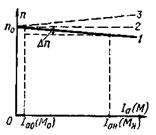 Изменение скорости вращенияΔn (рис. 8) при переходе от холостого хода (Ia =Ia0) к номинальной нагрузке (Ia=Iaн) у двигателя параллельного возбуждения приработе на естественной характеристике мало и составляет 2—8% от nн. Такие слабо падающие характеристики называются жесткими. Двигателипараллельного возбуждения с жесткими характеристиками применяются в установках,в которых требуется, чтобы скорость вращения при изменении нагрузки сохраняласьприблизительно постоянной (металлорежущие станки и пр.).Рис. 8. Виды естественных скоростных и  механических характеристик двигателяпараллельного возбужденияРегулирование скорости посредствам ослабленного магнитного потокапроизводится обычно с помощью реостата в цепи возбуждения Rp в (см. рис. 11). При отсутствии добавочного сопротивления в цепи якоря(Rpa= 0) и U = const характеристики n =f(Ia) и n=f(M), определяемые равенствами (6) и (7), для разныхзначений Rр.в. ,IB или Фδ  имеют вид, показанный на рис. 9. Все характеристики n =f(Ia) сходятся на оси абсцисс (n = 0) в общей точке при весьма большом токе Ia, который равен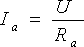 Однако механические характеристики пересекают ось абсцисс в разных точках.Нижняя характеристика на рис. 9 соответствует номинальному потоку. Значения n при установившемся режиме работы соответствуют точкам пересечениярассматриваемых характеристик с кривой Мст=f(п) длярабочей машины, соединенной с двигателем (штриховая линия на рис. 9).Точка холостого хода двигателя (М = М0, Ia = Ia0) лежит несколько правее оси ординат на рис.9. С увеличением скорости вращения n вследствие увеличениямеханических потерь М0 и I00 также увеличиваются. Если в этом режиме с помощью приложенного извне моментавращения начать увеличивать скорость вращения n, то Еа=ceФδт  будет увеличиваться, а Iа и М будут, согласно равенствам            и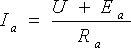 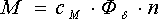 уменьшаться. При Iа = 0 и М. =0 механические и магнитные потери двигателя покрываются за счет подводимой к валумеханической мощности, а при дальнейшем увеличении скорости Iа и М изменят знак и двигатель перейдет в генераторный режим работы(участки характеристик на рис. 9 левее оси ординат).Двигатели общего применения допускают по условиям коммутации регулированиескорости ослаблением поля в пределах 1 : 2. Изготовляются также двигатели срегулированием скорости таким способом в пределах до 1 : 5 или даже 1 : 8, нов этом случае для ограничения максимального напряжения между коллекторнымипластинами необходимо увеличить воздушный зазор, регулировать поток поотдельным группам полюсов или применить компенсационную обмотку. Стоимостьдвигателя при этом увеличивается.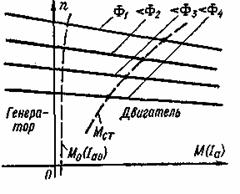 Рис. 9. Механические и скоростные характеристики двигателя параллельноговозбуждения при разных потоках возбужденияРегулирование скорости сопротивлением в цепи якоря, искусственные механическая искоростная характеристики. Если последовательно в цепь якоря включитьдобавочное сопротивление Rpa (рис. 10, а), то вместовыражений (6) -и (7) получим                                        (8)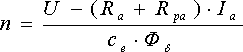                      (9)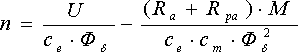 Сопротивление Rpa может быть регулируемым и должнобыть рассчитано на длительную работу. Цепь возбуждения должна быть включена нанапряжение сети.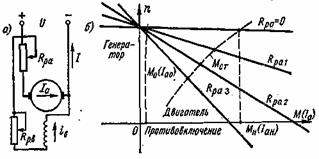 Рис. 10. Схема регулирования скорости вращения двигателя параллельноговозбуждения с помощью сопротивления в цепи якоря (а) и соответствующиемеханические и скоростные характеристики (б)Характеристики n=f(M) и n=f(Ia) дляразличных значений Rpa = const при U =const и iB = const изображены на рис. 10, б (Rpa1 < Rpa2< Rpa3)- Верхняя характеристика (Rpa = 0) являетсяестественной. Каждая из характеристик пересекает ось абсцисс (n=0) в точке с                         и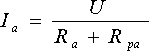 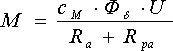 Продолжения этих характеристик под осью абсцисс на рис. 10 соответствуютторможению двигателя противовключением. В этом случае n< 0,э.д.с. Еа имеет противоположный знак и складывается снапряжением сети U, вследствие чего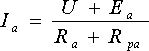 а момент двигателя  М действует против  направления  вращения и являетсяпоэтому тормозящим.Если в режиме холостого хода (Ia = Ia0) с помощью приложенного извне момента вращения начать увеличивать скоростьвращения, то сначала достигается режим Ia=0, а затем Ia изменит направление и машина перейдет в режим генератора(участки характеристик на рис. 10, б слева от оси ординат).Как видно из рис. 10, б, при включении Rpa характеристики становятся менее жесткими, а при больших величинах Rpa — круто падающими, или мягкими.Если кривая момента сопротивления Mст=f(n) имеет вид,изображенный на рис. 10, б штриховой линией, то значения n приустановившемся режиме работы для каждого значения Rра определяются точками пересечения соответствующих кривых. Чем больше Rpa, тем меньше n и ниже к. п. д.     Рабочие характеристики представляют собой зависимости потребляемоймощности Р1 потребляемого тока I,скорости n, момента М и к. п. д. η] от полезной мощности Р2, при U = const и неизменных положениях регулирующих реостатов. Рабочие характеристики двигателяпараллельного возбуждения малой мощности при отсутствии добавочногосопротивления в цепи якоря представлены на рис. 11.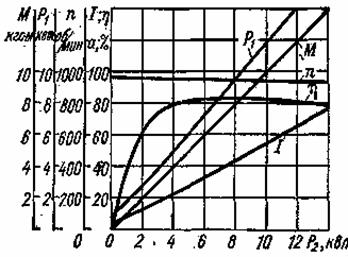 Одновременно с увеличением мощности на валу Р2 растети момент на валу М. Поскольку с увеличением Р2 и М скорость n несколько уменьшается, то М= Р2/п растет несколько быстрее Р2. Увеличение Р2 и М, естественно,сопровождается увеличением тока двигателя I. Пропорционально I растет также потребляемая из сети мощность Р1. При холостом ходе (Р2 = 0) к. п. д. η= 0, затем с увеличением Р2 сначала η| быстро растет, но при больших нагрузках в связи с большим ростом потерь в цепиякоря η снова начинает уменьшаться.     Рис.   11.   Рабочие    характеристики     двигателя параллельного возбуждения     РН = 10  квт,       UН = 220  в,      пН = 950 об/минЗаключение.При написание реферата я узнал, что достоинство двигателя постоянного токапараллельного возбуждения заключается:·        большой диапазон скоростей;·        удобно и экономично регулировать величины тока возбуждения;Недостаток:·        сложность конструкции;·        наличии скользящего контакта в коллекторе;·        необходим источник постоянного тока;Я так же узнал, что чаще всего неисправность в машинах постоянного токасвязана с коллектором.ЛитератураКулик Ю.А.  Электрические машины. М.,«Высшая школа», 1971Вольдек А.И.  Электрические машины. Л., «Энергия», 1974Содержание.1. Введение                                                                                                                 22.Основные элементы конструкции МПТ                                                               33.Принцип действия двигателя постоянного тока параллельного возбуждения 84.Заключение                                                                                                              125.Литература                                                                                                               136.Содержание                                                                                                             14